Na temelju članka 18. stavka 2. Zakona o zadrugama (NN 34/11, 125/13, 76/14, 114/18 i 98/19), Skupština Poljoprivredne zadruge                          na sjednici održanoj 19.01.2020. godine, donosiPRAVILA POLJOPRIVREDNE ZADRUGEPRAVILA ZADRUGEOPĆE ODREDBEČlanak 1.Ovim Pravilima uređuju se: tvrtka, sjedište i predmet poslovanja; unutarnji ustroj Zadruge; uvjeti i način stjecanja članstva, oblik i visina, unos i povrat uloga člana Zadruge, prava, obveze i odgovornosti članova, uvjeti i način prestanka članstva i druga pitanja vezana uz članstvo u Zadruzi; tijela Zadruge: njihove nadležnosti, prava i obveze, postupak izbora i opoziva, mandat članova, način donošenja odluka i druga pitanja vezana uz rad tijela Zadruge; zastupanje i predstavljanje Zadruge te prava i ovlasti upravitelja; imovina Zadruge i način raspolaganja imovinom; upotreba dobiti, pokriće gubitaka; statusne promjene i prestanak Zadruge; informiranje članova i poslovna tajna; način i postupak izmjena i dopuna ovih Pravila i druga pitanja važna za rad i poslovanje Zadruge.TVRTKA I SJEDIŠTE ZADRUGEČlanak 2.Logotip zadruge:DJELATNOST ZADRUGEČlanak 3.Djelatnost Zadruge je:01.13 Uzgoj povrća, dinja i lubenica, korjenastog i gomoljastog povrća * Kupnja i prodaja roba* Kupnja, skladištenje i prodaja repromaterijala* Kupnja, skladištenje i prodaja povrća, voća, sadnog materijala i ostalih poljoprivrednih proizvoda* Specijalizirana trgovina na malo i trgovina na veliko poljoprivrednim sadnim materijalom i ostalim poljoprivrednim proizvodima, stočnom hranom, mineralnim i umjetnim gnojivom, sjemenskom robom, kućnim ljubimcima, opremom za kućne ljubimce i domaće životinje, te otkup poljoprivrednih proizvoda * Uzgoj povrća, voća i sadnog materijala* Prerada i konzerviranje voća i povrća	         * Obavljanje trgovačkog posredovanja na domaćem i inozemnom tržištu	* Promet sredstava za zaštitu bilja: uvoz sredstava za zaštitu bilja, trgovina na veliko sredstvima za zaštitu bilja, trgovina na malo sredstvima za zaštitu bilja u specijaliziranoj trgovini-poljoprivrednoj ljekarni, trgovinske usluge u prometu sredstvima za zaštitu bilja, skladištenje sredstava za zaštitu bilja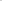 * Djelatnost javnog cestovnog prijevoza putnika i tereta u unutarnjem međunarodnom prometu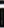 * Prijevoz za vlastite potrebe	         * Organiziranje edukativnih seminara* Nabava i iznajmljivanje poljoprivrednih strojeva i opreme* Prerada drva i proizvoda od drva, osim namještaja* Proizvodnja biljnih i životinjskih ulja i masti* Kooperacija sa zadrugama i kooperantima         * Računovodstvena i knjigovodstvena djelatnosti* Pripremanje hrane i pružanje usluga prehrane	         * Pripremanje i usluživanje pića i napitaka* Pružanje usluga u nautičkom, seljačkom, zdravstvenom, kongresnom, športskom, lovnom i drugim oblicima turizmaCiljevi Zadruge su:rast, razvoj i unapređenje Zadruge i zadrugarstva te zadružnih vrednotaistraživanje i razvoj suvremenih načina proizvodnje, ali i njegovanje tradicionalne i ekološke poljoprivredne proizvodnje povezivanje i suradnja s ostalim udrugama, poduzećima i inima u sektoru poljoprivrede marketinškim akcijama doprinijeti prepoznatljivosti i razvoju zadruge lobiranje zadruge kod raznih interesnih i poslovno povezanih skupina kontinuirano provođenje standarda kvaliteteosiguravanje da je proizvodnja planirana i prilagođena potražnji, posebno u pogledu kvalitete i količinekoncentriranje ponude i stavljanje na tržište proizvoda vlastitih članovapromicanje i pružanje tehničke pomoći za korištenje standarda proizvodnje, poboljšanje kvalitete proizvoda i razvoj proizvoda sa zaštićenom oznakom izvornosti ili zaštićenom oznakom zemljopisnog podrijetla ili obuhvaćenih nacionalnom oznakom kvaliteteupravljanje nusproizvodima, posebno otpadom, kako bi se zaštitila kvaliteta vode, tla i okoliša te sačuvala ili potaknula bioraznolikostrazvijanje inicijative u području promocije i stavljanja na tržište. Članak 4.O promjeni tvrtke, sjedišta i djelatnosti Zadruge odlučuje Skupština.ZASTUPANJE I PREDSTAVLJANJE ZADRUGEČlanak 5.Zadrugu predstavlja i zastupa upravitelj, u okviru djelatnosti bez ograničenja.UNUTRAŠNJI USTROJ ZADRUGEČlanak 6.Zadruga je ustrojena kao samostalni i jedinstveni gospodarski subjekt.Zadruga može imati obračunske jedinice, profitne centre i slične organizacijske jedinice koje osniva i ukida Skupština.ČLANOVI ZADRUGEStjecanje članstvaČlanak 7.Član Zadruge je: pravna ili fizička osoba (OPG ili član OPG-a) koja u cijelosti ili djelomično posluje putem Zadruge, tj. ona osoba koja putem zadruge prodaje svoje proizvode, odnosno usluge, nabavlja proizvode ili koristi usluge potrebne za obavljanje svoje djelatnosti ili na drugi način neposredno sudjeluje u ostvarivanju ciljeva radi kojih je Zadruga osnovana. Član proizvođač je fizička ili pravna osoba koja obavlja poljoprivrednu djelatnost u sektoru u kojem proizvođačka organizacija traži priznavanje, a čija su poljoprivredna gospodarstva registrirana u Republici Hrvatskoj. Član proizvođač je proizvođač krumpira koji je član ove Zadruge. Član ove Zadruge proizvođača krumpira ne može biti u isto vrijeme i član neke druge zadruge proizvođača krumpira u Republici Hrvatskoj koja ima izdano rješenje od Ministarstva poljoprivrede da je priznata kao proizvođačka organizacija, osim u slučaju kada imaju dvije različite proizvodne jedinice smještene na različitim zemljopisnim područjima. Član neproizvođač je fizička ili pravna osoba koja je član ove Zadruge, a ne obavlja djelatnost proizvodnje poljoprivrednih proizvoda u sektoru u kojem proizvođačka organizacija traži priznavanje.Član proizvođač i član neproizvođač imaju ista prava i obveze. Vrijednost utržive proizvodnje članova neproizvođača ne uzima se u obzir pri razmatranju ispunjenosti uvjeta za priznavanje proizvođačke organizacije. Član Zadruge ne može prenijeti svoje članstvo u Zadruzi na drugu osobu.Zadrugar ne smije samostalno na tržište stavljati proizvode na način da nelojalno konkurira i dovodi u nepovoljniji položaj Zadrugu čiji je i sam član. Svojstvo zadrugara stječe se upisom u imenik članova Zadruge.Osnivači ZadrugeČlanak 8.Osnivač Zadruge je osoba koja je sudjelovala u osnivanju Zadruge a upisana je u Imenik članova Zadruge.Odnosi osnivača Zadruge i članova koji su Zadruzi pristupili nakon osnivanja Članak 9.Osnivač Zadruge i član Zadruge koji je pristupio Zadruzi nakon njena osnivanja imaju jednaka prava i obveze.Članovi Zadruge koji pristupaju Zadruzi nakon osnivanjaUvjeti za prijem novoga članaČlanak 10.Kod odlučivanja o prijemu kandidata za članstvo treba voditi računa o tome da član Zadruge, u skladu s odredbama Zakona o zadrugama, može biti samo osoba koja neposredno sudjeluje u radu Zadruge, koja posluje putem Zadruge ili koristi njene usluge ili na drugi način neposredno sudjeluje u ostvarenju ciljeva zbog kojih je Zadruga osnovana.Pristupanjem u Zadrugu novi član mora unijeti članski ulog i imovinu koju određuje skupština u trenutku pristupanja novog člana.Skupština Zadruge može, osim općih uvjeta propisanih Zakonom o zadrugama, propisati i posebne uvjete koje kandidat treba ispunjavati da bi bio član Zadruge, vodeći računa o tome da se ne povrijedi načelo prema kojemu je Zadruga društvo otvoreno prema svim osobama koje koriste njene proizvode ili usluge i koje su spremne prihvatiti odgovornosti članstva, i da eventualno odbijanje pristupnice kandidata za članstvo u Zadruzi ne smije biti utemeljeno na razlozima koji se odnose na spol, rasu, društveni položaj, političko uvjerenje, vjersku ili nacionalnu pripadnost.PristupnicaČlanak 11.Kandidat za članstvo daje Zadruzi pristupnicu.Pristupnica sadrži: ime i prezime, datum rođenja, prebivalište, OIB, broj i oznaku osobne identifikacijske isprave fizičke osobe, odnosno tvrtku, sjedište i OIB pravne osobe, podatke o poslovanju kandidata prije ulaska u Zadrugu i njegove prijedloge o mogućnostima poslovanja putem Zadruge i sa Zadrugom ili o mogućnostima i načinu sudjelovanja kandidata u ostvarenju ciljeva zbog kojih je Zadruga osnovana, podatke o članstvu u drugoj zadruzi odnosno o udjelu u trgovačkom društvu te odgovarajuće izjave kandidata:da je upoznat sa pravilima Zadruge i s pravima i obvezama članova Zadruge te da ih prihvaća, da je upoznat s obvezama koje Zadruga ima u vrijeme njegovog ulaska u Zadrugu, da Zadruzi jamči da su podaci koje je dao u pristupnici istiniti i da za njih odgovara moralno i materijalno.Pristupnica može sadržavati i druge podatke koje propiše upravitelj Zadruge.Uz pristupnicu kandidat prilaže odgovarajuće isprave i druge dokaze kojima se dokazuju navodi iz pristupnice (obrtnicu, izvod iz registra, izvod iz zemljišnih knjiga i dr.) i drugu dokumentaciju koju propiše upravitelj Zadruge u dogovoru sa Skupštinom.Odluka o prijemu u ZadruguČlanak 12.O prijemu u Zadrugu u prvom stupnju upravitelj predlaže Skupštini.Odluka o prijemu u Zadrugu sadrži: ime i prezime, datum rođenja, prebivalište, OIB, broj i oznaku osobne identifikacijske isprave fizičke osobe, odnosno tvrtku, sjedište i OIB pravne osobe, rok i način unosa uloga, dan potpisivanja izjave o prihvaćanju pravila Zadruge i druga pitanja vezana uz prijem člana u Zadrugu i naznaku da se članstvo stječe na dan konačnosti odluke.Članak 13.Odluka o odbijanju prijema u Zadrugu mora biti obrazložena.Na odluku o odbijanju prijema u Zadrugu kandidat ima pravo prigovora Skupštini Zadruge u roku od 15 dana od dana primitka odluke. O prigovoru kandidata Skupština odlučuje na prvoj idućoj sjednici. Zadruga je dužna, u roku od 15 dana od donošenja odluke Skupštine, obavijestiti kandidata o odluci Skupštine o prigovoru.Odluka Skupštine je konačna.Obveze kandidata nakon donošenja odluke o prijemu u Zadrugu                                 Članak 14.Kandidat je dužan u roku utvrđenom odlukom Skupštine o prijemu u Zadrugu uplatiti članski ulog i izvršiti druge obveze utvrđene odlukom o prijemu u Zadrugu.U slučaju da kandidat ne uplati ulog ili ne izvrši druge obveze u roku određenom odlukom o prijemu u Zadrugu, smatra se da je odustao od članstva u Zadruzi.Članak 15.Nakon uplate uloga i ispunjenja drugih obveza određenih odlukom o prijemu u Zadrugu, kandidat se upisuje u Imenik članova Zadruge.Upisom u Imenik članova Zadruge kandidat postaje punopravni član Zadruge. Minimalno trajanje članstva u Zadruzi je godina dana. Prava i obveze članova ZadrugePrava članova Zadruge Članak 16. Članovi Zadruge imaju pravo:neposredno i posredno sudjelovati u radu Zadruge na način i pod uvjetima propisanim ovim Pravilima i na zadružnim načelima ostvarivati, unaprjeđivati i štititi svoje i zajedničke potrebe i interese te koristi i ciljeve zbog kojih je Zadruga osnovana, neposredno i posredno (putem tijela Zadruge) sudjelovati u upravljanju Zadrugom sudjelovanjem u radu Skupštine i drugih tijela Zadruge te birati i biti birani u tijela Zadruge pod uvjetima i na način propisan zakonom i ovim Pravilima, davati prijedloge vezane uz aktivnosti Zadruge i njezinih tijela, sudjelovati u raspodjeli dobiti iz poslovanja razmjerno sudjelovanju u poslovima Zadruge,koristiti usluge Zadruge, koristiti sredstva iz fondova Zadruge u skladu s kriterijima i mjerilima za korištenje  tih sredstava i odlukama Skupštine, 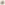 nadzirati poslovanje i rad Zadruge neposredno i posredno putem Nadzornog odbora,na odgovarajuću pomoć drugih članova Zadruge i Zadruge ako uspješnost u radu ili drugim aktivnostima nije moguće postići vlastitim snagama i sredstvima ili ako te aktivnosti bez pomoći drugih članova Zadruge ili Zadruge ne bi bile uspješne, biti potpuno i točno informirani o radu Zadruge, na druga članska prava koja proizlaze iz propisa i odluka tijela Zadruge.Obveze članova Zadruge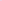 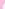                                                    Članak 17.Članovi Zadruge su dužni:primjenjivati pravila usvojena od strane Skupštine koja se odnose na proizvodnju, izvještavanje o proizvodnji, prodaju i zaštitu okoliša,pružiti podatke koje zahtjeva Zadruga u statističke svrhe, posebice podatke o proizvodnim površinama, proizvedenim količinama, prinosu i direktnoj prodaji,poštivati računovodstvena i proračunska pravila nužna za djelovanje Zadruge,poštivati i primjenjivati moralne vrednote: poštenja, otvorenosti, društvene odgovornosti i skrbi za druge i zadružne vrednote: samopomoći, odgovornosti, demokratičnosti, ravnopravnosti, pravičnosti i solidarnosti, 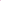 sudjelovati u radu i aktivnostima Zadruge i zajedno sa drugim članovima Zadruge, na zadružnim načelima ostvarivati, unapređivati i štititi svoje i zajedničke potrebe i interese, koristi i ciljeve zbog kojih je Zadruga osnovana, 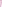 brinuti za sebe i za druge osobe, a posebno za članove Zadruge i za Zadrugu, pomagati članovima Zadruge i Zadruzi, u skladu sa svojim mogućnostima, ako se oni obrate za pomoć u obavljanju svojih poslova ili drugim aktivnostima ili ako dođu u teškoće,svoja prava koristiti u dobroj vjeri te promicati i čuvati interese i ugled Zadruge i njenih članova uvažavati i izvršavati demokratski donesene odluke Skupštine i drugih tijela Zadruge,voditi brigu o svom stalnom (cjeloživotnom) obrazovanju i stručnom usavršavanju za   učinkovito obavljane poslova u Zadruzi ili za Zadrugu,poslovati putem Zadruge i doprinositi njenim aktivnostima sukladno ugovoru sklopljenom između zadrugara i Zadruge, brinuti o svojim poslovima i interesima i učiniti sve što je moguće da rad i poslovi budu uspješni te pravovremeno izvršavati obveze koje proizlaze iz ugovora sklopljenih sa Zadrugom ili sa njenim članovima, 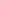 surađivati s drugim članovima Zadruge i sa Zadrugom u cjelini, posebno kod obavljanja poslova za Zadrugu ili u Zadruzi,uz zakone, Pravila Zadruge i odluke tijela Zadruge, kod obavljanja svojih djelatnosti poštivati i primjenjivati i odgovarajuće dobre poslovne običaje, sudjelovati u osiguravanju sredstava za rad Zadruge u iznosu i na način koji odredi Skupština, a koji će biti reguliran posebnim ugovorom između Zadruge i člana solidarno s drugim članovima Zadruge, snositi zajedničke troškove ili štetu i sudjelovati u pokriću gubitaka, ime i logotip Zadruge koristiti samo u svrhu promicanja i stvaranja pozitivne slike i jačanja imidža, te je sukladno tome zabranjeno isticanje i korištenje logotipa u svim situacijama koje bi mogle negativno utjecati na poslovanje i imidž Zadruge.Odgovornost članova Zadruge za svoje obveze Članak 18.Svaki član Zadruge moralno i materijalno odgovara Zadruzi za svoj posao i aktivnosti koje poduzima ili ne poduzima i za izvršavanje svih obveza koje je preuzeo ugovorom koji je sklopio sa Zadrugom i učlanjenjem u Zadrugu.Odgovornost članova Zadruge za obveze Zadruge                   Članak 19.Član Zadruge ne odgovara za obveze Zadruge.Zabrana zloupotrebe pravaČlanak 20.Član Zadruge ne smije zloupotrebljavati prava koje ima kao član Zadruge ni zanemarivati svoje dužnosti te svojim postupcima nanositi štetu Zadruzi, članovima Zadruge ili trećim osobama koje su u poslovnim odnosima sa Zadrugom.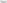 Povrede prava i obveza članaČlanak 21.Upravitelj Zadruge i Nadzorni odbor dužni su, ako saznaju za povrede zadružnih vrednota, zadružnih načela i dobrih poslovnih običaja, zloupotrebe prava ili neizvršenja obveza utvrđenih ovim Pravilima, pokrenuti odgovarajući postupak za sankcioniranje tih povreda odnosno pokrenuti odgovarajući postupak pred Skupštinom Zadruge, posebno u slučaju da počinitelj takvom povredom za sebe ili za drugoga ostvari neutemeljenu imovinsku ili neku drugu korist ili Zadruzi ili kome drugome nanese materijalnu ili nematerijalnu štetu.U slučaju da utvrdi povrede iz stavka 1. ovoga članka Skupština Zadruge će, zavisno od težine povreda i njihovih posljedica, člana Zadruge na odgovarajući način opomenuti da više ne čini takve povrede odnosno isključiti iz Zadruge ako se radi o težim povredama i pokrenuti odgovarajući postupak za naknadu eventualne štete.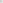 Zadrugar koji nije ispunio ugovorne obveze jedne proizvodne godine dužan je na račun Zadruge uplatiti novčani iznos koji odgovara razmjernom udjelu troškova održavanja i rada zajedničkog objekta, kreditnih obveza i ostalih proizvodnih troškova.Zadrugar koji tijekom slijedećih dvanaest mjeseci ne podmiri svoje financijske obveze, a koje su proizašle iz ne pridržavanja pravila, biti će isključen iz zadruge, a preostale obveze namirit će se iz njegovog zadružnog udjela.Zaštita prava članaČlanak 22.Član Zadruge koji smatra da mu je aktom ili postupkom tijela Zadruge povrijeđeno neko pravo koje ima temeljem Zakona o zadrugama ili drugih propisa ili ovih Pravila ima pravo prigovora Skupštini Zadruge u roku od 15 dana od dana saznanja za povredu prava a najkasnije godinu dana od povrede prava.Predsjednik Skupštine Zadruge dužan je prigovor člana Zadruge staviti na dnevni red sljedeće sjednice Skupštine.Prestanak članstva u Zadruzi1. sporazum Zadruqe i članaČlanak 23.Zadruga i član Zadruge mogu se u svako doba sporazumjeti o prestanku članstva. 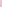 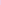 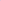 Sporazum kojim se utvrđuju prava i obveze vezane uz prestanak članstva i ispunjenje obveza Zadruge i člana nastalih za vrijeme članstva i za slučaj prestanka članstva potpisuju član Zadruge i upravitelj Zadruge. Član Zadruge briše se iz Imenika članova na dan utvrđen sporazumom.2. smrt fizičke osobe, odnosno brisanjem iz registra obrta ili brisanjem pravne osobe iz sudskog registraČlanak 24.Imovinska prava i obveze člana Zadruge kojemu je članstvo prestalo smrću prelaze na njegove nasljednike u skladu s rješenjem o nasljeđivanju, ako nasljednici postoje i ako je vođen ostavinski postupak.Nasljednici umrloga člana Zadruge mogu između sebe, pisanim sporazumom s potpisima ovjerenim kod javnog bilježnika, odrediti osobu koja preuzima prava i obveze umrlog člana na datum prestanka članstva.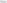 Imovinska prava i obveze zadrugara koji prestaje s radom odnosno koji prestaje postojati prenose se na pravnog slijednika, ako takav postoji.Članak 25.Nasljednik umrlog člana Zadruge odnosno pravni sljednik pravne osobe može postati član Zadruge, pod uvjetom da ga na temelju pristupnice Skupština primi u članstvo.Nasljednik odnosno pravni sljednik primaju se u Zadrugu na način i po postupku po kojem se primaju novi članovi Zadruge, ali bez obveze uplate uloga ako imovinska prava prijašnjeg člana pokrivaju iznos uloga.3. istupanje člana iz Zadruge na temelju pisane izjave o istupanju iz Zadruge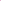 Članak 26.Član Zadruge može istupiti iz Zadruge, s obzirom na to da je Zadruga društvo u koje se članovi dragovoljno udružuju, u kojem rade odnosno posluju bez prisile i iz kojeg mogu izići po svojoj volji, tako da vlastoručno potpisanu Izjavu o istupanju iz Zadruge dostavi Zadruzi pisanim putem, neposredno ili poštom preporučeno.Član je u izjavi dužan navesti razloge istupanja.Nakon što Zadruga primi Izjavu člana o istupanju iz Zadruge, upravitelj Zadruge utvrđuje da je član Zadruge dao izjavu da istupa iz Zadruge, a Skupština donosi odluku da se član Zadruge briše iz Imenika članova Zadruge s danom naznačenim u Izjavi, a ako taj dan u Izjavi nije naznačen, s danom na koji je Zadruga primila Izjavu člana.U slučaju da član Zadruge ima obveza prema Zadruzi ili trećim osobama koje proizlaze iz rada sa Zadrugom ili za Zadrugu, dužan je te ugovorne obveze podmiriti za tu godinu.4. gubitak uvjeta za članstvo 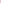 Članak 27.Smatra se da član Zadruge izgubio uvjete za članstvo u Zadruzi u slučajevima navedenim u članku 17. ili da prestane neposredno sudjelovati u radu Zadruge, poslovati putem Zadruge ili koristiti njene usluge ili na drugi način prestane sudjelovati u ostvarenju ciljeva zbog kojih je Zadruga osnovana.Članak 28.Smatra se da je član Zadruge prestao poslovati putem Zadruge ili koristiti njene usluge ako u trajanju više od jedne godine u cijelosti ili u značajnijem opsegu (u odnosu na obavljanje svoje djelatnosti) nije radio sa Zadrugom ni sudjelovao u radu Zadruge.Članak 29.Činjenicu da je član Zadruge izgubio uvjete za članstvo u Zadruzi utvrđuje Upravitelj.Prije upućivanja prijedloga Skupštini, Upravitelj može, ako je to s obzirom na okolnosti opravdano, zatražiti očitovanje člana o razlozima prestanka poslovanja i rada sa Zadrugom.Nakon što utvrdi da je član Zadruge izgubio uvjete za članstvo u Zadruzi, zaključak kojim je utvrdio tu činjenicu Upravitelj dostavlja Skupštini s prijedlogom za donošenje odluke o prestanku članstva.5. isključenie člana iz ZadrugeČlanak 30.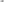 Skupština će isključiti iz Zadruge člana koji radi suprotno odredbama ovih Pravila, a posebno ako:ne primjenjuje zadružne vrednote ili načela ili dobre poslovne običaje, zloupotrebljava svoja prava i ne ispunjava svoje obveze, a posebno financijske obveze koje ima prema zadruzi na temelju ugovora koje je sklopio sa Zadrugom ili druge obveze, ne izvršava odluke tijela Zadruge donesene u skladu s ovim Pravilima ili radi suprotno Pravilima ili odlukama, svojim ponašanjem ometa Zadrugu u radu, onemogućava ostvarenje interesa Zadruge ili otežava postizanje ciljeva zbog kojeg je Zadruga osnovana,Zadruzi konkurira obavljanjem djelatnosti bez suglasnosti Skupštine Zadruge ili suprotno interesima Zadruge surađuje s drugom pravnom ili fizičkom osobom u obavljanju djelatnosti koju ima i Zadruga,    odaje poslovnu tajnu Zadruge, kod stjecanja članstva u pristupnici upiše netočne podatke ili zataji činjenice zbog kojih ga Zadruga, da je za njih znala, ne bi primila u Zadrugu, Zadruzi ili njenim članovima na bilo koji način nanosi štetu, ili na drugi način radi suprotno interesima i ciljevima zbog kojih je Zadruga osnovana.Članak 31.Postupak za isključenje člana pokreće Upravitelj, posebnom odlukom u pisanom obliku. Odluka upravitelja o pokretanju postupka za isključenje iz Zadruge mora sadržavati razloge za pokretanje postupka.Upravitelj mora pokrenuti postupak za isključenje člana iz Zadruge, ako to pisanim putem zatraži najmanje 1/5 članova Zadruge.Prije pokretanja postupka za isključenje iz Zadruge, ako je to moguće i opravdano, Upravitelj Zadruge može omogućiti članu Zadruge da se na odgovarajući način izjasni o postupcima koji mu se stavljaju na teret i zbog kojih se namjerava pokrenuti postupak za isključenje iz Zadruge te okolnostima koje su važne za donošenje odluke o isključenju.Odluka o pokretanju postupka za isključenje iz Zadruge uručuje se članu Zadruge osobno ili poštom preporučeno, s poukom da protiv te odluke ima pravo prigovora u roku od 8 dana od primitka odluke.U slučaju nemogućnosti uručenja odluke o pokretanju postupka za isključenje iz Zadruge članu Zadruge (slučaj da član Zadruge odbija primiti odluku, slučaj da poštu ne prima ili da se pošta vraća zbog toga što je član Zadruge odselio a Zadrugu nije obavijestio o novoj adresi, ili bi bila Zadruzi dana pogrešna adresa člana i u drugim sličnim slučajevima), odluka će se staviti na oglasnu ploču Zadruge.Protekom roka od 8 dana od stavljanja na oglasnu ploču Zadruge, smatra se da je odluka članu Zadruge uručena.Nakon primitka prigovora člana Zadruge protiv odluke o isključenju iz Zadruge, odnosno proteka roka za prigovor ako član Zadruge odluci nije prigovorio, Upravitelj dostavlja predsjedniku Skupštine Zadruge odluku o pokretanju postupka, zajedno sa dokazima na temelju kojih se predlaže isključenje člana i prigovor člana protiv odluke o isključenju ako je prigovor izjavljen, s prijedlogom za uvrštenje na dnevni red sljedeće Skupštine.Ako je postupak za isključenje iz Zadruge pokrenut protiv predsjednika Skupštine, odluka o pokretanju postupka, s prijedlogom za sazivanje Skupštine, dostavlja se predsjedniku Nadzornog odbora.O prijedlogu za isključenje člana iz Zadruge Skupština može odlučivati samo ako je donošenje odluke o isključenju člana Zadruge u pozivu za Skupštinu izrijekom navedeno s imenima članova čije se isključenje predlaže.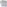 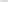 Članak 32.Prava člana Zadruge, i to pravo na upravljanje i na sudjelovanje u radu u tijelima Zadruge, miruju od uručenja odluke o pokretanju postupka za isključenje iz Zadruge članu Zadruge do donošenja odluke Skupštine.6. prestanak rada ZadrugeČlanak 33.Članstvo u Zadruzi prestaje svim članovima danom brisanja Zadruge iz sudskog registra.Donošenje odluke o prestanku članstvaČlanak 34.Odluku o prestanku članstva u zadruzi uslijed gubitka uvjeta za članstvo i odluku o isključenju člana iz Zadruge donosi Skupština.Na Skupštini Zadruge, a prije donošenja odluke o prestanku članstva odnosno o isključenju iz Zadruge, član Zadruge o čijem se statusu odlučuje ima se pravo izjasniti o činjenicama važnim za donošenje odluke Skupštine, bez obzira na to je li se očitovao na poziv upravitelja Zadruge odnosno dao prigovor protiv prijedloga za donošenje odluke o isključenju iz Zadruge.Odluka Skupštine o prestanku članstva u Zadruzi uslijed gubitka uvjeta za članstvo odnosno odluka o isključenju člana iz Zadruge, s obrazloženjem odluke dostavlja se članu Zadruge osobno ili poštom preporučeno.Odluka Skupštine je konačna.Prava i obveze Zadruge i osobe kojoj je prestalo članstvo                                            Članak 35.Osoba kojoj je prestalo članstvo u Zadruzi odnosno njen nasljednik ili pravni sljednik ima pravo na isplatu članskog uloga.Isplata uloga iz stavka 1. ovoga članka izvršit će se u roku koji može biti kraći od tri mjeseca od donošenja odluke Skupštine o usvajanju financijskih izvješća za poslovnu godinu u kojoj je članstvo prestalo ni duži od godine dana od dana prestanka članstva.Upravitelj Zadruge dužan je paziti da isplata uloga iz stavka 1. ovoga članka ne ugrozi likvidnost Zadruge ili onemogući Zadrugu u izvršavanju njenih obveza prema trećim osobama.Uloge Zadruga nije dužna vratiti odnosno isplatiti prijašnjem članu odnosno njegovim nasljednicima ili pravnom sljedniku prije nego oni ispune svoje obveze koje imaju prema Zadruzi.Članak 36.Osoba kojoj je prestalo članstvo odnosno njen nasljednik ili pravni sljednik dužan je podmiriti sve obveze prijašnjeg člana prema zadruzi nastale za vrijeme članstva, na način i u rokovima utvrđenih ugovorom između Zadruge i člana.Nedovršene ugovorene poslove prijašnji član Zadruge odnosno nasljednik člana ili pravni sljednik su dužni dovršiti, ako je to po prirodi stvari moguće učiniti, a ako ih nije moguće dovršiti to će učiniti Zadruga.U svakom slučaju, Zadruga ima pravo na izgubljenu dobit i, ukoliko nastane šteta, na naknadu štete po općim propisima za naknadu štete.Članak 37.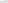 Zadruga je dužna podmiriti sve svoje obveze koje proizlaze iz poslovanja Zadruge sa članom odnosno iz ugovora sklopljenih sa članom kojemu je članstvo prestalo, na način i u rokovima kako je određeno ugovorom između Zadruge i člana.Kod podmirenja svojih obveza iz stavka 1. ovoga članka, Zadruga je ovlaštena bez traženja njihove suglasnosti prebiti međusobna dospjela potraživanja Zadruge i prijašnjeg člana.Članak 38.Kod prestanka članstva zbog otvaranja postupka likvidacije ili stečaja Zadruge, dužničko-vjerovnički odnosi koji proizlaze iz ugovora Zadruge i prijašnjeg člana Zadruge rješavat će se prema posebnim propisima kojima se reguliraju prava vjerovnika u slučaju likvidacije odnosno stečaja.Članak 39.Prijašnji član Zadruge ni njegov nasljednik ili pravni sljednik, ako sa Zadrugom nije drugačije ugovoreno, ne može tražiti naknadu štete za slučajno uništenje, oštećenje ili smanjenje vrijednosti izazvano redovnom upotrebom stvari koju je prijašnji član Zadruge za vrijeme članstva dao na upotrebu Zadruzi.Imenik članovaČlanak 40.Upravitelj Zadruge dužan je osigurati da se u Zadruzi vodi i čuva Imenik članova u skladu s propisima.Imenik članova Zadruge vodi se kao javna knjiga i čuva se trajno.U Imenik članova upisuju se svi članovi Zadruge i drugi podaci utvrđeni Zakonom o zadrugama, Pravilnikom koji donosi ministar nadležan za poslove poduzetništva o obrta te odlukama Skupštine Zadruge.Član Zadruge ima pravo uvida u Imenik članova te na ovjerovljeni izvadak iz toga Imenika.Treća osoba koja dokaže da ima pravni interes, pisanim zahtjevom može zatražiti uvid u Imenik članova odnosno izvadak iz Imenika.Članak 41. Kao dan stjecanja članstva u Imenik članova upisuje se: dan osnivanja Zadruge za sve osnivače, za osobe koje su stekle članstvo nakon osnivanja dan konačnosti odluke o prijemu u Zadrugu.Članak 42.Kao dan prestanka članstva u Imenik članova upisuje se: kod prestanka članstva smrću Zadrugara, dan smrti Zadrugara, kod prestanka članstva sporazumom Zadruge i člana ili istupanjem člana iz Zadruge, dan određen odlukom Skupštine, kod prestanka članstva zbog gubitka uvjeta za članstvo i isključenja iz Zadruge, dan konačnosti odluke Skupštine Zadruge,kod prestanka Zadruge (osim kod prestanka pripajanjem drugoj Zadruzi ili spajanjem sa drugom Zadrugom odnosno diobom na više zadruga kad članstvo prelazi na pravnog sljednika Zadruge), dan brisanja Zadruge iz sudskog registra.Članak 43.Upravitelj Zadruge je dužan osigurati da se podaci koji se upisuju u Imenik članova upisuju točno i pravovremeno, na temelju odgovarajućih isprava, u roku propisanom Pravilnikom o Imeniku članova koji donosi ministar nadležan za poslove poduzetništva i obrta, a ako rok nije propisan u roku od 8 dana od nastupa slučaja koji se upisuje u Imenik članova.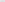 Ulog člana zadrugeČlanak 44.Visinu osnovnog i dodatnog uloga člana Zadruge određuje Skupština.Iznos osnovnog uloga člana Zadruge iznosi 5.000,00 kuna. Iznos dodatnog uloga iznosi 2.000,00 kuna.Ulog se, u pravilu, unosi u novcu. Ako se ulog unosi u stvarima ili pravima, novčanu vrijednost stvari ili prava procjenjuje sudski vještak, sukladno posebnim propisima. Ulog člana Zadruge upisuje se na ime člana zadruge u Imenik članova zadruge.Unošenje uloga u stvarima i pravima treba odobriti Skupština na prijedlog upravitelja, a ako je vrijednost uloga u stvarima ili pravima veća od visine osnovnog uloga, unos uloga u stvarima i pravima treba odobriti Skupština Zadruge.Dodatni ulozi se na zahtjev člana Zadruge, mogu isplatiti članu Zadruge ili prenijeti na drugog člana Zadruge ili na drugu osobu ako ona stječe članstvo u Zadruzi pod uvjetom da je kod unosa uloga ugovorena takva mogućnost ili da to odobri Skupština Zadruge.Ulog se vraća članu nakon prestanka članstva, u skladu s odredbama ovih Pravila.Članak 45.Ako se tijekom članstva odlukom Skupštine iznos uloga poveća, član Zadruge je dužan doplatiti odgovarajući iznos da bi iznos njegovog uloga bio u skladu s odlukom Skupštine.Ulog osobe koja nije član zadrugeČlanak 46.Visina uloga koji u Zadrugu može unijeti i osoba koja nije član Zadruge, ali je zainteresirana za njeno poslovanje utvrđuje se ugovorom Zadruge i ulagača.Ugovorom Zadruge i ulagača reguliraju se pitanja unosa uloga, sudjelovanja u dobiti zadruge, kamate na iznos uloga, povrata uloga i prijenosa uloga na drugu osobu, prava ulagača da bude obaviješten o poslovanju Zadruge, o održavanju sjednica Skupštine i drugim pitanjima koja se tiču sigurnosti ulaganja.Upravitelj Zadruge je dužan osigurati da se ulozi osoba koje nisu članovi Zadruge, posebno vode u poslovnim knjigama Zadruge sukladno odredbama Zakona o zadrugama.Ulagači imaju pravo na Skupštinu zadruge na kojoj se razmatraju godišnja financijska izvješća ili druga izvješća o poslovanju Zadruge ili donose odluke o prodaji ili opterećenju imovine uputiti svog jednog predstavnika koje izaberu na način koji sami odrede. Izabrani predstavnici ulagača imaju pravo na Skupštini Zadruge iznositi mišljenje ulagača o poslovanju Zadruge ili odlukama Skupštine, ako bi one imale utjecaj na sigurnost ili naplativost njihovih uloga.UPRAVLJANJE ZADRUGOMČlanak 47.Zadrugom upravljaju članovi - Zadrugari.Tijela Zadruge su: Skupština, Nadzorni odbor i Upravitelj.SKUPŠTINA ZADRUGETko čini SkupštinuČlanak 48.Skupštinu Zadruge čine svi članovi zadruge, odnosno njihovi opunomoćenici.Ostvarivanje prava na glas u SkupštiniČlanak 49.Članovi Skupštine sudjeluju u radu Skupštine i pravo na glas ostvaruju, u pravilu, osobno i neposredno.Kod odlučivanja na Skupštini svaki član Skupštine ima jedan glas. Pravo glasa na Skupštini član Zadruge stječe upisom u Imenik članova.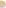 Svaki član Zadruge ima pravo, pod uvjetima određenim ovim Pravilima, prisustvovati sjednicama Skupštine, predlagati, birati i biti biran u tijela Zadruge i aktivno sudjelovati u donošenju odluka.Smatra se da član Skupštine osobno sudjeluje na sjednici Skupštine i pravo glasa ostvaruje neposrednim odlučivanjem.Članovi zadruge pravne osobe na sjednici Skupštine sudjeluju i pravo glasa ostvaruju putem svojih zakonskih zastupnika ili opunomoćenika.Članak 50.U slučaju spriječenosti člana Skupštine da prisustvuje sjednici Skupštine, člana može zastupati njegov opunomoćenik na temelju pisane punomoći, s tim da opunomoćenik može zastupati samo jednog člana.Članak 51.Član Zadruge nema pravo glasa na Skupštini u slučajevima kada Skupština odlučuje o njegovu zahtjevu, o isključenju člana iz Zadruge ili utvrđuje da je član izgubio uvjete za članstvo ili se donosi neka druga odluka koja ima izravan učinak na njegov status, prava i obveze te u svim drugim slučajevima kad se radi o sukobu interesa.Upravitelj Zadruge nema pravo na glas na Skupštini.U slučajevima kada član Zadruge nema pravo glasa na Skupštini Zadruge, pravo glasa za njega ne mogu ostvarivati ni njegov zastupnik ili opunomoćenik odnosno predstavnik članova u predstavničkoj skupštini.Članak 52.Zabranjeno je svako nagovaranje članova zadruge, njihovih predstavnika, zastupnika ili punomoćnika na glasovanje tako da im se nudi, obećava ili daje kakva korist u zamjenu za davanje ili za nedavanje glasa kada se odluke donose na Skupštini ili drugom tijelu Zadruge ili kada se biraju tijela Zadruge.Zabranjeno je traženje ili prihvaćanje kakve koristi u zamjenu za davanje ili za nedavanje glasa kada se odluke donose na Skupštini ili drugom tijelu Zadruge ili kada se biraju tijela Zadruge.Ne smatra se nagovaranjem na glasovanje davanje naputka za glasovanje svome predstavniku u predstavničkoj Skupštini ili svome zastupniku odnosno opunomoćeniku.Predsjednik SkupštineČlanak 53.Skupština ima predsjednika.Predsjednika Skupštine bira Skupština, na način na koji se biraju tijela Zadruge.Predsjednik Skupštine ne može biti: Upravitelj Zadruge, član Nadzornog odbora Zadruge ni osoba koja nije član Zadruge.Mandat predsjednika Skupštine traje 4 godine. Nakon isteka mandata za predsjednika Skupštine se može ponovo birati ista osoba, bez ograničenja broja mandata.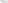 Predsjednik Skupštine saziva sjednice Skupštine i predsjeda sjednicama i obavlja druge poslove utvrđene Zakonom o Zadrugama i ovim Pravilima.U slučaju spriječenosti predsjednika Skupštine, sjednice vodi predsjednik Nadzornog odbora, a ukoliko je i on spriječen sjednice Skupštine vodi najstariji član Zadruge, a u slučaju da je i on spriječen, za vođenje sjednice Skupština može izabrati bilo kojega člana Zadruge.Sazivanje sjednica SkupštineČlanak 54.Skupština Zadruge radi i odlučuje na sjednicama.Sjednicu skupštine saziva predsjednik Skupštine. Predsjednik Skupštine saziva sjednicu Skupštine po potrebi, uvijek kada to zahtijevaju interesi Zadruge, u pravilu u dogovoru s upraviteljem Zadruge, a najmanje jednom godišnje.Predsjednik Skupštine mora sazvati sjednicu Skupštine ako sazivanje sjednice traži Upravitelj, Nadzorni odbor ili najmanje 5 članova Zadruge.Tijela Zadruge odnosno članovi Zadruge zahtjev za sazivanje sjednice Skupštine, predaju predsjedniku Skupštine u pisanom obliku, u kojem mora biti naveden razlog sazivanja sjednice i prijedlog dnevnog reda.U slučaju da predsjednik Skupštine ne sazove sjednicu Skupštine u roku od 8 dana od dana primitka zahtjeva iz prethodnog stavka, sjednicu Skupštine imaju pravo sazvati Upravitelj, Nadzorni odbor odnosno članovi Zadruge koji su podnijeli zahtjev za sazivanje sjednice.Poziv za sjednicu upućuje se članovima Zadruge, Upravitelju i članovima Nadzornog odbora, u pravilu 8 dana prije održavanja sjednice. Poziv sadrži podatke o mjestu i vremenu održavanja sjednice, prijedlog dnevnog reda i potpis predsjednika Skupštine odnosno tijela Zadruge koje saziva sjednicu ili predstavnika članova. U slučaju da se predlaže izmjena Pravila Zadruge ili drugih općih akata Zadruge, uz poziv treba priložiti i obrazložiti izmjene koje se predlažu. U slučaju da na sjednici Skupštine treba raspraviti godišnja financijska izvješća Zadruge, ta izvješća treba na odgovarajući način učiniti dostupnima svim članovima Zadruge u poslovnim prostorijama u sjedištu Zadruge i u pozivu naznačiti gdje se izvješća nalaze, uz naznaku vremena, načina i uvjeta mogućnosti uvida u ta izvješća.O sjednici Skupštine obavještavaju se, u skladu s ugovorom, uplatitelji uloga koji nisu članovi Zadruge u slučajevima kada, u skladu s odredbama ovih Pravila, imaju prvo iznositi mišljenja ulagača o poslovanju zadruge ili odlukama Skupštine, ako bi one imale utjecaj na sigurnost ili naplativost njihovih uloga.Od dana predaje poziva pošti radi uručenja članovima Zadruge i dana održavanja sjednice Skupštine mora proći najmanje 7, a najviše 30 dana.Članak 55.Troškove sazivanja i održavanja sjednice Skupštine snosi Zadruga.Sjednice SkupštineČlanak 56.Sjednica Skupštine održava se u prikladnom prostoru, u pravilu, u sjedištu Zadruge.Sjednica Skupštine se može održati samo ako je na sjednici prisutna većina članova Skupštine.Skupština raspravlja i odlučuje na način utvrđen Zakonom o zadrugama i ovim Pravilima.  Skupština donosi odluke dvotrećinskom većinom glasova svih članova Skupštine kada donosi, odnosno mijenja i dopunjuje Pravila Zadruge te kada odlučuje o statusnim promjenama i prestanku Zadruge. Odluke Skupštine donose se glasovanjem. Glasovanje je, u pravilu, javno ako Skupština posebnom odlukom ne odredi da će se glasovati tajno, glasačkim listićima. Skupština donosi odluke većinom glasova članova Skupštine propisanom odredbama Zakona o zadrugama.Odluke Skupštine objavljuju se na oglasnoj ploči Zadruge, gdje moraju biti dostupne članovima Zadruge najmanje 8 dana od isticanja.Nadležnost SkupštineČlanak 57.Skupština Zadruge obavlja poslove propisane Zakonom o zadrugama i ovim Pravilima.Skupština Zadruge obavlja i sve druge poslove koji nisu izrijekom navedeni Zakonom o zadrugama i ovim Pravilima, a koji nisu dati u nadležnost nekoga drugoga tijela Zadruge.Skupština Zadruge utvrđuje plan proizvodnje, trženja i zaštite okoliša u proizvodnji svojih članova. Skupština Zadruge utvrđuje računovodstvena i proračunska pravila nužna za djelovanje Zadruge. Skupština Zadruge može, kao najviše tijelo Zadruge, pod uvjetima utvrđenim ovim Pravilima, punovažno odlučivati i o pitanjima koja spadaju u nadležnost drugoga tijela Zadruge.Svaki član Skupštine ima pravo na Skupštini Zadruge od Upravitelja zatražiti obavijesti o pitanjima o kojima Skupština može odlučivati. Obavijesti se daju, u mjeri u kojoj je to moguće, na Skupštini na kojoj je obavijest zatražena.Upravitelj, uz odgovarajuće obrazloženje Skupštini Zadruge, može uskratiti davanje obavijesti ako bi iznošenje obavijesti o poslovima Zadruge na sjednici Skupštine štetilo interesima Zadruge ili otkrivalo njene poslovne tajne, posebno kod pregovora koji su u tijeku ili predstojećih pregovora za poslove koje Zadruga priprema, ili bi davanje obavijesti moglo dovesti do kažnjivog djela Upravitelja - ali je, u tome slučaju, dužan u roku od 8 dana odgovarajuću obavijest dati Nadzornom odboru Zadruge. Ako je davanje obavijesti uskraćeno, član Skupštine može zahtijevati da se unesu u zapisnik njegovo pitanje i razlozi zbog kojih je obavijest uskraćena.Članak 58.Skupština je ovlaštena bez posebnih uvjeta na dnevni red sjednice Skupštine staviti zahtjev svakog zadrugara da upravitelj Zadruge Skupštini dade obavijest o poslovima Zadruge.Članak 59.Skupština je ovlaštena bez posebnih uvjeta na dnevni red sjednice Skupštine staviti pitanje povjerenja Upravitelju i članovima Nadzornog odbora, ako se za uvrštenje toga pitanja na dnevni red izjasni najmanje polovica članova Skupštine.Zapisnik sa sjednice SkupštineČlanak 60. O radu Skupštine vodi se zapisnik. U zapisnik se upisuju podaci o radu sjednice i donesenim odlukama. (3)         Zapisnik sa sjednice Skupštine objavljuje se na oglasnoj ploči Zadruge. (4)         Zapisnici sjednica Skupštine čuvaju se trajno.NADZORNI ODBOR Članak 61.Nadzorni odbor broji najmanje 3 člana. Broj članova mora biti neparan.Članove Nadzornog odbora bira Skupština. Izabrani članovi između sebe biraju predsjednika Nadzornog odbora. Predsjednika Nadzornog odbora Nadzorni odbor može opozvati i izabrati drugoga na sjednici Nadzornog odbora.Jedan član Nadzornog odbora može biti osoba koja nije član Zadruge.Radnici zaposleni u Zadruzi biraju jednog člana Nadzornog odbora u skladu s posebnim propisom.Upravitelj Zadruge ne može biti član Nadzornog odbora, ali se poziva na sjednice Nadzornog odbora bez prava odlučivanja.Svaki član Zadruge i svaki radnik u Zadruzi dužan je na poziv sudjelovati u radu sjednice Nadzornog odbora i dati objašnjenja koja se od njega traže.Mandat Nadzornog odboraČlanak 62.Mandat nadzornog odbora traje četiri godine.Nakon isteka mandata Nadzornog odbora Skupština Zadruge može ponovo izabrati Nadzorni odbor u istom ili u promijenjenom sastavu, bez ograničenja broja mandata za odbor ili za članove odbora.Skupština Zadruge može, bez obzira na trajanje mandata, opozvati člana Nadzornog odbora ili Nadzorni odbor uvijek kada izgubi povjerenje u njihov rad.Sjednice Nadzornog odboraČlanak 63.Nadzorni odbor odlučuje/radi na sjednicama. Sjednice nadzornog odbora održavaju se po potrebi, a najmanje jedan puta godišnje.Kod odlučivanja na sjednicama Nadzornog odbora, svaki član Nadzornog odbora ima jedan glas.Nadzorni odbor može pravovaljano odlučivati ako sjednici prisustvuje većina njegovih članova, a odluke donosi većinom glasova prisutnih članova.Odsutni članovi nadzornog odbora mogu sudjelovati u donošenju odluka Nadzornog odbora tako da svoj glas daju pisanim putem ili na drugi primjeren način. U svakom slučaju dužni su, odmah kada je to moguće, pregledati zapisnik i odluke Nadzornog odbora sjednice na kojoj nisu bili prisutni i, u slučaju da imaju primjedbu na rad i odluke donesene na toj sjednici Nadzornog odbora, dužni su svoju primjedbu pisanim putem dati predsjedniku Nadzornog odbora.Članak 64.Sjednice Nadzornog odbora sazivaju se prema potrebi.U slučaju da pojedina pitanja o sazivanju, pripremi, načinu rada, donošenja i objavljivanju odluka Nadzornog odbora nisu regulirana Zakonom o zadrugama ili ovim Pravilima,  na rad Nadzornog odbora će se, na odgovarajući način, primijeniti odredbe ovih Pravila koje se odnose na rad Skupštine Zadruge.Poslovi Nadzornog odboraČlanak 65.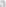 Članovi Nadzornog odbora dužnost obavljaju osobno.Nadzorni odbor obavlja poslove propisane odredbama Zakona o zadrugama.Osim poslova iz prethodnoga stavka ovoga članka Nadzorni odbor obavlja sljedeće poslove: u izvanrednim slučajevima saziva Skupštinu Zadruge kada je to potrebno radi očuvanja interesa Zadruge.Nadzorni odbor ne može zastupati Zadrugu prema trećim osobama.O svom radu i aktivnostima Nadzorni odbor podnosi Skupštini pisano izvješće o svom radu najmanje jednom godišnje. U tom izvješću mora navesti na koji je način i u kojem opsegu u tijeku poslovne godine ispitao vođenje poslova Zadruge, te navesti ima li primjedaba na podnesena mu izvješća i daje li suglasnost na godišnja financijska izvješća koja mu je podnio Upravitelj Zadruge. U izvješću Skupštini posebno se navodi djeluje li Zadruga u skladu s odredbama Zakona o zadrugama i aktima Zadruge te odlukama Skupštine, jesu li godišnja financijska izvješća napravljena u skladu sa stanjem u poslovnim knjigama Zadruge i pokazuju li imovinsko i poslovno stanje Zadruge te iznosi stav o prijedlogu Upravitelja za upotrebu dobiti i pokriću gubitka Zadruge. Članovi Nadzornog odbora koji se ne slažu s nekim dijelom izvješća ili s izvješćem u cjelini, dužni su svoje primjedbe dostaviti Skupštini u pisanom obliku.Članak 66.U obavljanju poslova iz svoje nadležnosti Nadzorni odbor može od Upravitelja u svako doba zatražiti izvješće o prilikama Zadruge i pitanjima koja su povezana s poslovanjem Zadruge i koja značajnije utječu na položaj Zadruge ili se razumno može očekivati da bi mogla utjecati na poslovanje Zadruge.Kod obavljanja poslova nadzora rada i poslovanja Zadruge i rada Upravitelja Zadruge, svaki član Nadzornog odbora može i samostalno ispitati informacije koje su mu dostavljene ili za koje sazna u obavljanju poslova člana Nadzornog odbora. Svaki član Nadzornog odbora ima pravo pregledati financijska izvješća i izvješće o stanju zadruge.Članak 67.Nadzorni odbor može ograničiti ovlasti Upravitelja u zastupanju Zadruge i donošenju važnih poslovnih odluka ili privremeno zabraniti vođenje poslova Zadruge u slučaju da utvrdi da Upravitelj krši opće akte Zadruge ili propise i da su zbog toga za Zadrugu nastale ili bi mogle nastati teže posljedice.Nadzorni odbor mora obustaviti odluke i radnje Upravitelja ako utvrdi težu povredu Zakona o zadrugama, drugih propisa, ovih Pravila, odluka Skupštine ili druge teže nepravilnosti u radu Zadruge ili nesposobnost Upravitelja za vođenje poslova.U slučaju iz stavka 1. i 2. ovoga članka Nadzorni odbor mora u roku od 3 dana zatražiti sazivanje sjednice Skupštine.Članak 68.U slučaju većih problema u poslovanju Zadruge, a posebno ako takvo stanje traje duže od 3 mjeseca, a osobito ako Upravitelj ne poduzima učinkovite mjere ili ako se poremećaj u poslovanju usprkos poduzetim mjerama s kojima se složio ili koje je preporučio Nadzorni odbor, nije mogao prevladati odnosno ako se nisu mogli otkloniti uzroci poremećaja te u drugim slučajevima kada treba zaštititi interese Zadruge, Nadzorni odbor ima obvezu zatražiti sazivanje sjednice Skupštine radi njenog obavještavanja i donošenja odgovarajućih odluka.Naknada troškova i naknada za rad članova Nadzornog odbora                                       Članak 69.Članovi Nadzornog odbora imaju pravo na naknadu troškova vezanih uz rad u Nadzornom odboru.Skupština Zadruge može odlučiti da se članovima Nadzornog odbora plaća naknada za rad i odrediti visinu naknade te rokove i način isplate.Dužna pozornost i odgovornost članova Nadzornog odbora Članak 70.Članovi Nadzornog odbora dužni su kod obavljanja poslova iz djelokruga rada Nadzornog odbora postupati dužnom pozornošću i sve poslove obaviti savjesno i na način propisan zakonom, ovim Pravilima i drugim općim aktima Zadruge te odlukama Skupštine.Član Nadzornog odbora dužan je čuvati kao poslovnu tajnu sve ono što sazna u obavljanju poslova člana Nadzornog odbora iz povjerljivih izvješća i savjeta danih Zadruzi.Opoziv člana Nadzornog odboraČlanak 71.Odluku o opozivu člana Nadzornog odbora donosi Skupština na način određen za izbor Nadzornog odbora.Ostavka člana Nadzornog odboraČlanak 72.Član Nadzornog odbora može u svako doba dati ostavku.Ostavka člana Nadzornog odbora daje se u pisanom obliku predsjedniku Skupštine.Ostavka člana Nadzornog odbora mora imati obrazloženje.Predsjednik Skupštine mora o podnesenoj ostavci člana Nadzornog odbora bez odgađanja obavijestiti Upravitelja, ostale članove Nadzornog odbora i Skupštinu Zadruge.Članak 73.Ako se iz bilo kojeg razloga broj članova Nadzornog odbora smanji na broj u kojem se ne mogu donositi valjane odluke, ostali članovi Nadzornog odbora moraju bez odgađanja zatražiti sazivanje Skupštine Zadruge.Članak 74.Članovi Nadzornog odbora za vrijeme trajanja mandata mogu sklapati ugovore i poslovati sa Zadrugom odnosno putem Zadruge i koristiti njene usluge na isti način kao i drugi članovi Zadruge.Postupci za utvrđivanje odgovornosti članova Nadzornog odbora                                    Članak 75.U postupcima za utvrđivanje odgovornosti članova Nadzornog odbora za štetu koju Zadruzi prouzroče svojim radom ili propustom primjenjuju se odgovarajuće odredbe Zakon a o trgovačkim društvima.UPRAVITELJČlanak 76.Mandat Upravitelja traje 5 godina.Skupština odlučuje hoće li Upravitelj biti izabran putem ili bez natječaja.Poslovi upraviteljaČlanak 77.Upravitelj vodi poslove Zadruge, donosi opće i pojedinačne akte kojima se reguliraju prava i obveze radnika iz radnog odnosa u Zadruzi te obavlja druge poslove utvrđene važećim propisima, ugovorom o radu Upravitelja i ovim Pravilima.Upravitelj je dužan poslove upravitelja osobno obavljati.Kod obavljanja svojih poslova Upravitelj je dužan postupati u skladu s važećim propisima, ovim Pravilima i odlukama tijela Zadruge i svoje poslove obavljati pozornošću dobrog i savjesnog gospodarstvenika.U slučaju spriječenosti da zastupa Zadrugu i vodi njene poslove, Upravitelj je dužan bez odgađanja obavijestiti Nadzorni odbor.Redovito poslovanjeČlanak 78.Upravitelj je ovlašten na poduzimanje svih pravnih radnji i svih drugih aktivnosti koje se redovno poduzimaju u poslovanju Zadruge zbog ostvarenja cilja zbog kojeg je Zadruga osnovana.Poslovne odluke koje spadaju u djelokrug redovnog poslovanja Upravitelj donosi samostalno.U slučaju da je za pojedine poslove zakonom ili ovim Pravilima propisana prethodna odluka Skupštine, ili ako donosi važniju poslovnu odluku odnosno odluku koja ima posebno značenje za rentabilnost poslovanja i likvidnost Zadruge, Upravitelj mora, prije sklapanja ugovora ili preuzimanja obveza zatražiti suglasnost Skupštine.Članak 79.Upravitelj odgovara za uredno vođenje poslovnih knjiga Zadruge i za pravovremenu izradu njenih financijskih izvješća.Upravitelj Zadruge dužan je osigurati da se, u skladu s pozitivnim propisima o računovodstvu, posebno vode poslovne i druge knjige za krumpir, odnosno proizvod u sektoru za koji proizvođačka organizacija traži priznavanje. Financijska izvješća sastavljaju se u skladu s odredbama propisa o računovodstvu i dostavljaju nadležnim tijelima u skladu s propisima i tijelima Zadruge u skladu s odredbama ovih Pravila.Upravitelj je dužan financijska izvješća dostaviti Nadzornom odboru kod podnošenja tih izvješća nadležnom tijelu u skladu s propisima, a uz godišnja financijska izvješća Upravitelj će dati Nadzornom odboru i pisano izvješće o svom radu i o stanju Zadruge.Izvješće Upravitelja mora sadržavati podatke o ostvarivanju plana rada Zadruge i financijskog plana, ostvarenim prihodima i rashodima, o rentabilnosti poslovanja Zadruge, zaduženosti i likvidnosti, značajnijim ugovorenim poslovima i poslovima u tijeku te broju radnika i članova.Cjelovito izvješće o svom radu i stanju Zadruge Upravitelj daje Skupštini Zadruge kod usvajanja godišnjih financijskih izvješća. Uz financijska izvješća Upravitelj je dužan dostaviti i izvješće revizora ako je posebnim propisom utvrđeno da ta izvješća podliježu reviziji.Uz godišnja financijska izvješća Upravitelj je dužan Skupštini Zadruge dati prijedlog odluke o upotrebi dobiti (unos u fondove, visinu preostale dobiti i kriterije za podjelu članovima Zadruge ili prijedlog za drugačiju upotrebu dobiti) odnosno odluke o pokriću gubitka.Ako Nadzorni odbor na Skupštini Zadruge na kojoj se raspravlja o godišnjim financijskim izvješćima ne podnosi izvješće o svom radu, Upravitelj je dužan, Skupštini Zadruge predočiti pisano izvješće Nadzornog odbora o pregledu poslovnih knjiga Zadruge.Poslovi koji ne spadaju u redovno poslovanje ili prelaze okvir redovnog poslovanja 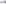 Članak 80.            Ako upravitelj u zastupanju Zadruge poduzme poslove koji ne spadaju u redovno poslovanje Zadruge ili prelaze okvir redovnog poslovanja, dužan je prije sklapanja ugovora ili preuzimanja obveza zatražiti suglasnost Skupštine.            Upravitelj ne može bez suglasnosti Skupštine Zadruge otuđiti ni opteretiti nekretnine Zadruge.Posebna prava i obveze UpraviteljaČlanak 81.Ako se u poslovanju Zadruge pojavi gubitak ili dođe do prezaduženosti ili do nesposobnosti Zadruge da izvršava svoje tekuće obveze (nelikvidnost), Upravitelj je dužan poduzeti potrebne mjere za sanaciju stanja i o poremećaju u poslovanju i uzrocima odmah obavijestiti Nadzorni odbor.Upravitelj je dužan saslušati preporuke Nadzornog odbora za otklanjanje poremećaja u poslovanju Zadruge.Članak 82.Upravitelj zadruge dužan je:osigurati potrebne uvjete da se sve odluke donose na tijelima Zadruge, po propisanoj proceduri i odgovarajućom većinom, propisanom Zakonom o zadrugama i pravilima Zadruge,osigurati i poštivati jednakost svih članova Zadruge u odnosu na poštivanje pravila i poslove koje svaki od njih obavlja, tako da svaki član Zadruge u jednakim uvjetima ima jednaka prava i jednake mogućnosti, bez privilegiranja određenog člana ili grupe članova,skrbiti da u radu Zadruge dođe do izražaja socijalna i ekonomska pravda odnosno pravednost, a posebno kod sudjelovanja članova u osiguranju sredstava potrebnih za rad Zadruge, korištenja sredstava uzajamnosti i solidarnosti, korištenja usluga Zadruge i kod donošenja odluka o diobi dobiti (dobit se u pravilu dijeli razmjerno doprinosu svakoga člana u stvaranju dobiti) odnosno kod pokrića gubitaka,poduzeti sve što je potrebno da članovi Zadruge i radnici u Zadruzi svoje poslove obavljaju odgovorno i da izvršavaju svoje obveze u skladu sa ugovorom, pravilima Zadruge ili drugim općim aktima i odlukama tijela Zadruge te skrbiti za zakonitost rada Zadruge i njenih članova i radnika i za čuvanje prirodnih i drugih resursa,kod obavljanja poslova i preuzimanja obveza u pravnom prometu skrbiti da seZadruga, koliko je to moguće, oslanja na rad svojih članova i na zadružne resurse i da na taj način ostane samostalna i nezavisna u odnosu na političke, gospodarske ili financijske organizacije ili institucije,poticati članove, radnike, članove tijela Zadruge i druge osobe čiji je rad i aktivnost vezana uz rad Zadruge ili uz zadrugarstvo na obrazovanje i osposobljavanje odnosno usavršavanje znanja i vještina za poslove koje obavljaju putem Zadruge ili za Zadrugu,informirati članove Zadruge o radu Zadruge i javnost o ukupnom zadrugarstvu,osigurati odgovarajuću suradnju Zadruge sa drugim zadrugama i ukupnim zadružnim sustavom,voditi računa o tome da Zadruga svoje djelatnosti odnosno aktivnosti obavlja vodeći računa o svom prirodnom, gospodarskom i političkom okruženju, na način koji doprinosi održivom razvoju okruženja i lokalne zajednice.Članak 83.Opće akte koji se tiču rada i radnog odnosa radnika u Zadruzi Upravitelj je dužan donositi držeći se važećih propisa, zakona i pravila.Opći akti koje donosi Upravitelj Zadruge objavljuju se na oglasnoj ploči Zadruge i stupaju na snagu na dan od objavljivanja.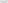 Odnosi Upravitelja i Skupštine ZadrugeČlanak 84.Za svoj rad upravitelj odgovara Skupštini, u skladu sa zakonom, ovim Pravilima i ugovorom o obavljanju poslova Upravitelja.Upravitelj je dužan, u skladu s propisima i ovim Pravilima, obavještavati Skupštinu Zadruge o radu Zadruge, prisustvovati sjednicama Skupštine i predlagati donošenje odluka vezanih uz rad Zadruge.Upravitelj je dužan pripremiti odluke i opće akte čije je donošenje u nadležnosti Skupštine i izvršavati odluke koje Skupština donese u okviru svoje nadležnosti.Članak 85.Skupština Zadruge može posebnom odlukom ograničiti pravo Upravitelja na sklapanje određenih poslova ili poslova određene vrste ili samo pod određenim okolnostima ili za određeno vrijeme odnosno može odlučiti da je za sklapanje pojedinih poslova potrebna suglasnost Skupštine.Upravitelj Zadruge dužan je poštivati ograničenja ovlasti za zastupanje postavljena odlukom Skupštine.Odnosi Upravitelja i Nadzornog odboraČlanak 86.Upravitelj je dužan najmanje svakih tri mjeseci podnijeti izvješće Nadzornom odboru o poslovanju i radu Zadruge, a posebno o mjerama koje poduzima za realizaciju odluka Skupštine, o poslovnoj politici, financijskom položaju Zadruge i drugim pitanjima bitnim za poslovanje Zadruge.Pored redovitog obavještavanja o radu Zadruge, Upravitelj je dužan na zahtjev Nadzornog odbora dostaviti izvješća o radu Zadruge i druge podatke koje traži Nadzorni odbor uvijek kada to traži Nadzorni odbor.Upravitelj je posebno dužan bez odgađanja obavijestiti Nadzorni odbor o svim događajima koji bitno utječu ili bi mogli utjecati na poslovanje Zadruge.Izvješća Upravitelja moraju se dati na način koji traži Nadzorni odbor, usmeno ili pisanim putem, u svakom slučaju pravodobno, savjesno i istinito.U slučaju da Nadzorni odbor obustavi odluke ili poslove Upravitelja, Upravitelj je dužan postupiti po odluci Nadzornog odbora.Ugovor o radu UpraviteljaČlanak 87.Poslovi, prava i obveze, ukupna primanja, trajanje obavljanja poslova, trajanje radnog odnosa Upravitelja u Zadruzi i druga pitanja vezana uz obavljanje poslova upravitelja uređuju se ugovorom o radu Upravitelja.Pregovore s Upraviteljem kod sklapanja ugovora o radu Upravitelja u ime Zadruge vodi odbor (kojeg je Skupština izabrala kao predstavničko tijelo) i ugovor o radu upravitelja u ime Zadruge potpisuje predsjednik Skupštine.Članak 88.Upravitelj ima pravo na plaću za svoj rad na poslovima upravitelja i na naknadu materijalnih troškova koje ima kod obavljanja tih poslova u skladu s ugovorom koji sklapa sa Zadrugom.Plaća Upravitelja određuje se ugovorom između Upravitelja i Zadruge.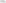 Plaća Upravitelja ne mora biti određena, ali mora biti odrediva, s tim da se u ugovoru navode elementi za izračunavanje plaće.Ugovorom može biti predviđeno sudjelovanje Upravitelja u dobiti Zadruge. Ako ugovor o radu daje mogućnost da Upravitelj sudjeluje u dobiti iz poslovanja Zadruge, Upravitelj će sudjelovati (u odgovarajućem iznosu odnosno postotku) u dobiti iz poslovanja Zadruge, tek nakon što Skupština Zadruge odredi dio dobiti za raspodjelu u skladu s odredbama Zakona o radu i ovih Pravila.Kod utvrđivanja ukupnih primanja Upravitelja (plaća, sudjelovanje u dobiti, nadoknada izdataka i sl.) Skupština je dužna voditi računa o tome da ta primanja budu primjerena poslovima koje Upravitelj obavlja i uspješnosti Zadruge.Članak 89.Ako se poslovanje Zadruge nakon sklapanja ugovora s Upraviteljem bitno pogorša tako da bi ostvarivanje prava Upravitelja iz ugovora koji je sklopio sa Zadrugom nakon pogoršanja poslovanja za Zadrugu značilo očiglednu nepravdu, Nadzorni odbor je ovlašten i bez suglasnosti Upravitelja plaću i druga primanja Upravitelja primjereno smanjiti i o tome obavijestiti Skupštinu.Odluka Nadzornog odbora o smanjenju plaće i drugih primanja Upravitelja primjenjuje se od dana priopćenja odluke Upravitelju Zadruge.Smanjenje plaće i drugih primanja Upravitelja nema utjecaja na ostale dijelove ugovora o radu Upravitelja koji je Upravitelj sklopio sa Zadrugom.Nezadovoljan odlukom Nadzornog odbora o smanjenju plaće i drugih primanja, Upravitelj ima pravo prigovora Skupštini Zadruge u roku od 8 dana od primitka odluke Nadzornog odbora.Opoziv UpraviteljaČlanak 90.Skupština Zadruge može opozvati upravitelja u svako doba, bez obzira na trajanje mandata, u slučaju povrede zadružnih vrednota ili načela, Zakona o zadrugama ili drugih propisa, ovih Pravila, odluka tijela zadruge, odnosno u slučaju da se utvrdi nesposobnost Upravitelja za vođenje poslova, u slučaju neprihvaćanja izvješća o radu Upravitelja i drugim sličnim slučajevima kada izgubi povjerenje u način rada Upravitelja i uspješnost vođenja poslova.Ostavka UpraviteljaČlanak 91.Ostavka Upravitelja daje se u pisanom obliku Skupštini Zadruge, uručenjem predsjedniku Skupštine osobno ili poštom preporučeno.Ostavka Upravitelja smatra se izjavom o otkazu ugovora o radu Upravitelja. Otkazni rok teče od dana kada je ovlaštena osoba Zadruge primila izjavu Upravitelja.Nakon što je ovlaštena osoba Zadruge primila ostavku upravitelja, ostavka se može povući samo uz suglasnost Skupštine Zadruge.Upravitelj je dužan, nakon podnošenja ostavke nastaviti s obavljanjem poslova upravitelja do izbora i stupanja na rad drugoga upravitelja odnosno do isteka otkaznog roka utvrđenog u ugovoru o radu Upravitelja, osim ako postoji opravdani razlog za prestanak vođenja poslova Zadruge bez davanja otkaznog roka.U slučaju da Upravitelj, iz razloga koji se ne mogu smatrati opravdanima, prestane voditi poslove Zadruge prije isteka otkaznog roka utvrđenog ugovorom o radu Upravitelja pa Zadruga zbog toga ima štetu, Upravitelj je dužan Zadruzi nadoknaditi štetu koja nastane zbog takvog prestanka obavljanja poslova Upravitelja.Postupci za utvrđivanje odgovornosti Upravitelja za naknadu štete                  Članak 92.Na utvrđivanje odgovornosti Upravitelja za štetu koju Zadruzi prouzroči svojim radom ili propustom i obvezu naknade štete primjenjuju se odgovarajuće odredbe Zakona o zadrugama.Upravitelj ne odgovara za štetu ako je radio po zakonito donesenoj odluci Skupštine, čiji sadržaj nije suprotan propisima.U postupcima za utvrđivanje odgovornosti Upravitelja za štetu koju Upravitelj prouzroči Zadruzi svojim radom ili propustom, Zadrugu zastupa osoba koju odredi Skupština Zadruge.Zadruga se može odreći zahtjeva za naknadu štete ili o naknadi štete sklopiti nagodbu samo u slučaju da takvu odluku donese Skupština Zadruge.IMOVINA ZADRUGE I NAČIN RASPOLAGANJA IMOVINOM                                       Članak 93.Imovinu Zadruge sukladno odredbama Zakona o zadrugama, čine ulozi članova, sredstva stečena obavljanjem djelatnosti i drugim aktivnostima Zadruge i sredstva stečena na druge načine.Imovina zadruge pripada Zadruzi i služi za obavljanje njenih djelatnosti i podmirenje njenih obveza.Upravitelj Zadruge dužan je osigurati da se imovina Zadruge koristi i da se imovinom Zadruge raspolaže na način propisan ovim Pravilima, pažnjom dobrog gospodara, posebno da se za raspolaganje imovinom za koje je propisana prethodna suglasnost Skupštine, prije raspolaganja pravovremeno traži sazivanje Skupštine radi donošenja odluke o raspolaganju imovinom.Upravitelj Zadruge je posebno dužan osigurati da se imovina koja nije u funkciji obavljanja djelatnosti Zadruge, iskoristi tako što će se na temelju odluka Skupštine prodati ili dati u zakup, a ostvarena sredstva usmjeriti za poslovanje Zadruge.RAD ZADRUGE SA ČLANOVIMA I ZA ČLANOVE ZADRUGE                                  Članak 94.Upravitelj Zadruge dužan je sa svakim članom Zadruge sklopiti odgovarajući ugovor kojim će se regulirati međusobna prava i obveze Zadruge i člana vezana uz rad i druge aktivnosti člana u Zadruzi i za Zadrugu (plasman ili nabavu roba i usluga ili korištenje usluga Zadruge).U ugovoru se navode: tvrtka Zadruge, prezime i ime člana, predmet ugovora, vrijednost odnosno kalkulativna vrijednost posla (proizvoda, usluge), količina i kakvoća proizvoda odnosno usluga, uvjeti, način i rokovi izvršenja obveza Zadruge i člana, jamstvo člana za izvršenje obveza utvrđenih ugovorom, sudjelovanje svake strane u vrijednosti zajedničkog posla (proizvoda) ili elementi za utvrđivanje te vrijednosti te drugi podaci potrebni za izvršenje posla i rješavanje međusobnih prava i obveza Zadruge i člana i druga pitanja od zajedničkog interesa. Ugovorom se može predvidjeti da se za pojedine poslove koji traju duže vrijeme rade privremeni obračuni i konačni obračun.Ako Zadruga sa članom radi zajednički posao (proizvod, uslugu) prihod ostvaren plasmanom zajedničkog proizvoda ili usluge i sva korist iz zajedničkog posla dijeli se razmjerno sudjelovanju Zadruge i člana u zajedničkom poslu.Upravitelj Zadruge ne smije dopustiti rad člana putem Zadruge ili korištenje usluga Zadruge bez odgovarajućeg ugovora.                                                    Članak 95.U slučaju da Zadruga u pravnom prometu nastupa u svoje ime a za račun člana (kao njegov zastupnik, posrednik, nalogoprimac, komisionar i sl.) Upravitelj Zadruge je dužan sa članom u čije ime Zadruga nastupa sklopiti odgovarajući ugovor kojim će utvrditi poslove i međusobna prava i obveze Zadruge i člana.Član Zadruge u čije ime ili za čiji račun Zadruga nastupa u pravnom prometu i sklapa poslove s trećim osobama dužan je Zadruzi nadoknaditi sve troškove i eventualnu štetu koja za Zadrugu nastane poduzimanjem poslovnih ili drugih aktivnosti u ime ili za račun člana, a Zadruga odgovara za štetu koju učini članu ako se bez opravdanog razloga ne pridržava njegovih naloga.Zadruga ne ostvaruje dobit iz poslovanja za člana.Članak 96.Upravitelj Zadruge je ovlašten ugovore o poslovanju putem Zadruge ili o korištenju usluga Zadruge sklapati i sa osobama koje nisu članovi Zadruge, ali samo u opsegu i pod uvjetom da takvo poslovanje s trećim osobama ne smeta redovnom poslovanju sa članovima ili aktivnostima za članove Zadruge i da članove Zadruge ne stavlja u podređen položaj u odnosu na treće osobe.Upravitelj Zadruge je dužan Skupštinu Zadruge, najmanje jednom godišnje, obavještavati o ugovorima sklopljenim sa trećim osobama i opsegu toga poslovanja.Upravitelj Zadruge je dužan, u skladu s načelom otvorenosti članstva, treće osobe koje trajnije (duže od tri godine) posluju putem Zadruge ili koriste njene usluge, najmanje jednom u tri godine pisanim putem obavijestiti o uvjetima za stjecanje članstva u Zadruzi. Obavijest Upravitelja trećim osobama mora imati najmanje: tvrtku i sjedište Zadruge, obavijest da je Zadruga otvorena za prijem novih članova, visinu članskih uloga, prava i obveze članova i obrazac pristupnice te ime i telefon osobe zadužene za kontakt i informiranje.UPOTREBA DOBITI I POKRIĆE GUBITAKAČlanak 97.Kod donošenja odluka o upotrebi dobiti i pokriću gubitaka Skupština Zadruge mora voditi računa o tome da članovi Zadruge imaju pravo i dužnost dijeliti koristi iz zajedničkog rada odnosno poslovanja i pokrivati gubitke prema odluci Skupštine.Članak 98.Zadruga je dužna pokriti gubitke iz prethodnih razdoblja iz ostvarene dobiti utvrđene godišnjim obračunom. Nakon pokrivanja gubitaka, iz dobiti utvrđene godišnjim obračunom, Zadruga izdvaja i posebno evidentira najmanje 20 % za razvoj Zadruge i najmanje 5 % za obvezne pričuve sve dok te pričuve ne dosegnu ukupan iznos uloga članova. Nakon izdvajanja iz prethodnog stavka, Skupština može odlučiti da se preostali dio dobiti može koristiti za upis dodatnih uloga članova Zadruge vodeći računa o sudjelovanju pojedinog člana Zadruge u aktivnostima Zadruge, za isplatu članovima Zadruge, ulagačima i radnicima Zadruge ili za druge namjene utvrđene odlukom Skupštine.Kod donošenja odluke o upotrebi dobiti Skupština je dužna voditi računa o razvojnim programima Zadruge, obvezama, potrebama članova i interesima ulagača koji nisu članovi Zadruge, opsegu poslovanja članova sa Zadrugom ili putem Zadruge i drugim pitanjima koja imaju utjecaja na donošenje odluke o upotrebi dobiti.Nakon donošenja odluke Skupštine o diobi dobiti, Zadruga evidentira dio dobiti koji svakome od članova Zadruge pripada, a dobit isplaćuje u skladu sa mogućnostima i raspoloživim sredstvima.Upravitelj Zadruge je dužan posebno paziti na to da isplata dobiti ne ugrozi redovno poslovanje i likvidnost Zadruge.Članak 99.Gubitke iz poslovanja Zadruga pokriva iz obveznih pričuva, umanjenjem imovine Zadruge ili uloga članova, posebnim uplatama članova Zadruge ili na drugi način koji odredi Skupština.O načinu namirenja gubitaka koji se ne mogu namiriti sredstvima pričuve odlučuje Skupština.Uz suglasnost Skupštine Zadruge, gubitak mogu pokriti i fizičke ili pravne osobe koje nisu članovi Zadruge.POSLOVNA TAJNAČlanak 100.Pojedini podaci iz poslovanja Zadruge mogu se proglasiti poslovnom tajnom uvijek kada se procijeni da postoji opasnost da bi njihovo javno iznošenje moglo štetiti interesima Zadruge.Podatke iz poslovanja koji predstavljaju poslovnu tajnu određuje Nadzorni odbor.Svi radnici i članovi Zadruge dužni su čuvati poslovnu tajnu ne samo za vrijeme trajanja članstva odnosno rada u Zadruzi ili za Zadrugu nego i nakon prestanka članstva odnosno prestanka rada, sve dok se podatak o poslovanju smatra poslovnom tajnom Zadruge.Ne smatra se povredom poslovne tajne iznošenje podataka na zahtjev ovlaštenih državnih tijela u skladu s propisima.PRAVA I OBVEZE RADNIKAČlanak 101.Radnici zaposleni u Zadruzi su dužni svoje radne zadatke obavljati u skladu sa ugovorom i Zakonom o radu, i nalozima Upravitelja odnosno druge osobe koju odredi Upravitelj.Radnici su dužni čuvati imovinu Zadruge i primjenjivati akte Zadruge kojima se rješavaju pitanja rada i radnog odnosa radnika u Zadruzi.Članak 102.Radnici ostvaruju prava iz radnog odnosa temeljem ugovora o radu i Zakona o radu i drugih propisa te odluka nadležnih tijela Zadruge.Za svoj rad u Zadruzi radnici dobivaju plaću. Pravo na plaću radnici ostvaruju prema rezultatima rada, u skladu s Ugovorom o radu.Članak 103.Radnik koji je ujedno i član Zadruge ne može samo zbog toga što je član Zadruge imati posebne pogodnosti iz radnog odnosa koje ne bi imali i drugi radnici koji nisu članovi.POSEBNE ODREDBE O ZADRUZI SA STATUSOM PROIZVOĐAČKE ORGANIZACIJE                                         Članak 104.Ako Zadruzi bude priznat status proizvođačke organizacije u skladu s uvjetima iz Zakona o poljoprivredi (NN 118/18 i 42/20) i Pravilnika o proizvođačkim organizacijama i drugim oblicima udruženja primarnih poljoprivrednih proizvođača (NN 87/2020, 129/20), od članova Zadruge posebice se zahtijeva sljedeće: da primjenjuju pravila koja će Zadruga kao organizacija proizvođača donijeti u vezi s izvješćivanjem o proizvodnji, proizvodnjom, stavljanjem na tržište i zaštitom okoliša;da budu članovi samo jedne organizacije proizvođača za pojedini proizvod;da pružaju informacije koje Zadruga kao organizacija proizvođača bude tražila za potrebe statistike.Pravila Zadruge kao proizvođačke organizacije u vezi s izvješćivanjem o proizvodnji, stavljanjem na tržište i zaštitom okoliša utvrđuje, donosi i izmjenjuje Upravitelj zadruge, prema propisanim zahtjevima nadležnih tijela. Proizvođačka organizacija primjenjivat će postupke za utvrđivanje, donošenje i izmjenu pravila koja je organizacija proizvođača donijela u vezi s izvješćivanjem o proizvodnji, proizvodnjom, stavljanjem na tržište i zaštitom okoliša. RJEŠAVANJE SPOROVA                                        Članak 105.Ako je u Zadruzi osnovano mirovno vijeće ili arbitraža, članovi i radnici Zadruge dužni su prije obraćanja sudu ili drugom tijelu izvan Zadruge zatražiti rješavanje spora pred mirovnim vijećem, odnosno arbitražom.VRIJEME NA KOJE JE ZADRUGA OSNOVANAČlanak 106.Zadruga je osnovana na neodređeno vrijeme.STATUSNE PROMJENE I PRESTANAK ZADRUGE                                                         Članak 107.Zadruga može prestati na jedan od načina koji su predviđeni zakonom.Članak 108.U slučaju donošenja odluka o statusnim promjenama (pripajanju drugoj zadruzi, spajanju s drugom Zadrugom i podjeli na više novih Zadruga), ili o donošenju odluka o prestanku Zadruge likvidacijom ili stečajem, Upravitelj Zadruge dužan je osigurati da se Skupštini Zadruge pripremi odgovarajuća dokumentacija i podaci potrebni za donošenje odluka.U slučaju pokretanja postupka pred nadležnim tijelima za utvrđenje razloga za prestanak Zadruge odnosno pokretanja postupka pred sudom ili donošenja pravomoćne odluke suda kojom se određuje ukidanje Zadruge ili brisanje Zadruge iz sudskog registra po službenoj dužnosti, upravitelj Zadruge će o tome bez odgađanja obavijestiti Skupštinu Zadruge.U slučaju nastupa razloga za prestanak Zadruge zbog nedostavljanja godišnjih financijskih izvješća nadležnom tijelu u skladu s posebnim propisima ili poslovanje Zadruge neprekidno šest mjeseci s brojem članova ispod broja propisanog ovim Zakonom Upravitelj Zadruge je dužan odmah obavijestiti Nadzorni odbor Zadruge i Skupštinu Zadruge radi donošenja odluka o prestanku Zadruge.Kod donošenja odluke o statusnim promjenama ili likvidaciji Zadruge, Skupština Zadruge dužna je postupati po važećim propisima i, kod donošenja svojih odluka, držati se uvjeta odnosno ograničenja propisanih odredbama Zakona o zadrugama.OBJAVA I STUPANJE PRAVILA NA SNAGUČlanak 109.Ova Pravila smatraju se donesenim kada ih usvoji Skupština Zadruge i Upravitelj Zadruge na skupštini Zadruge, na temelju rezultata glasovanja o prihvaćanju Pravila, proglasi da su Pravila donesena.Izmjene i dopune Pravila donosi Skupština na način na koji se Pravila donose.Članak 110.Pravila stupaju a snagu proglašenjem Pravila na Skupštini.OSTALE ODREDBEČlanak 111.(1)  Zadruga je osnovana dana 02.12.2005. godine.(2) Zadruga je upisna u sudski registar kod Trgovačkog suda u Varaždinu pod brojem MBS: 070072366. Osobni identifikacijski broj (OIB) Zadruge je: 85078925569.Članak 112.Ovim Pravilima zamjenjuju se Pravila Zadruge od 27.10.2020. koja prestaju važiti na dan stupanja na snagu ovih Pravila.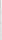      PREDSJEDNIK SKUPŠTINE: 								JKSLUŽBENA BILJEŠKA:Pravila su proglašena na Skupštini Zadruge dana 19.01.2020. i tada su stupila na snagu.UPRAVITELJ ZADRUGE:KJTvrtka zadruge glasi:Skraćena tvrtka glasi:Engleski naziv glasi:Adresa zadruge je: